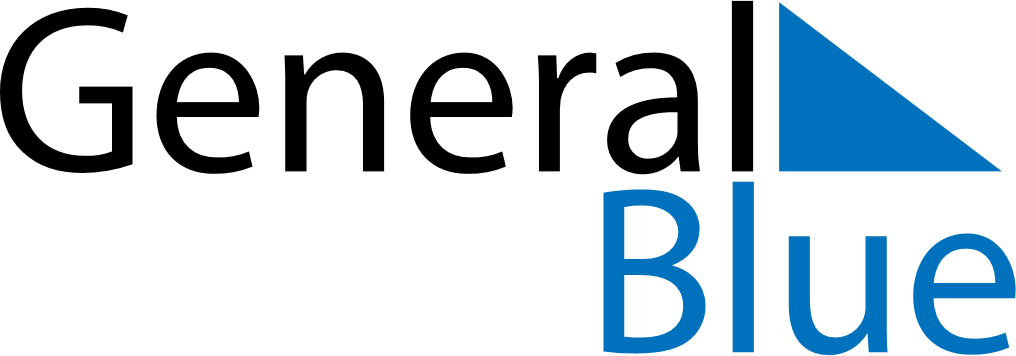 Weekly Meal Tracker October 22, 2023 - October 28, 2023Weekly Meal Tracker October 22, 2023 - October 28, 2023Weekly Meal Tracker October 22, 2023 - October 28, 2023Weekly Meal Tracker October 22, 2023 - October 28, 2023Weekly Meal Tracker October 22, 2023 - October 28, 2023Weekly Meal Tracker October 22, 2023 - October 28, 2023SundayOct 22MondayOct 23MondayOct 23TuesdayOct 24WednesdayOct 25ThursdayOct 26FridayOct 27SaturdayOct 28BreakfastLunchDinner